Embassy of India 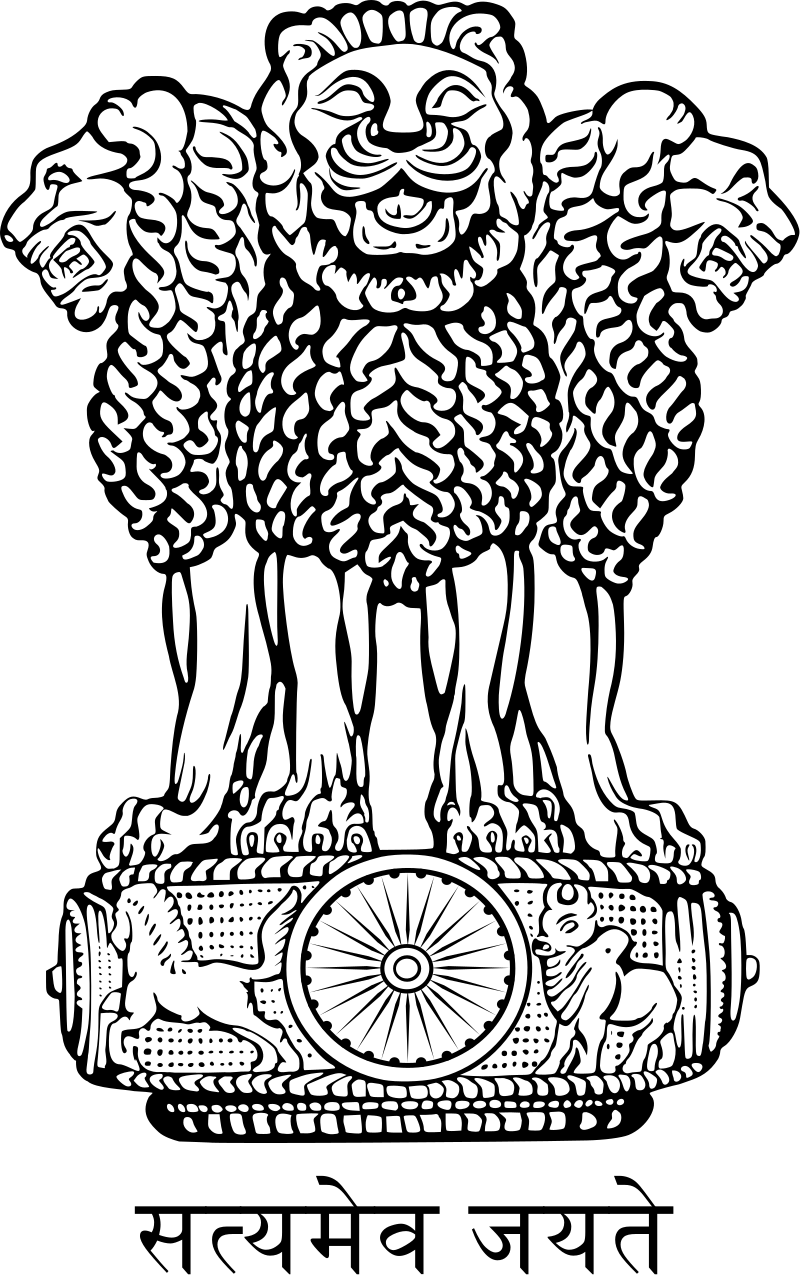 HanoiREGISTRATION FORMINDIA – VIETNAM MULTISECTORAL B2B INTERACTION Time: 		1600-1830 hrs, Thursday, 25 May 2023Venue: 	Hanoi Deawoo Hotel, No. 360 Kim Ma Street, Ba Dinh District, HanoiFull NameDesignationOrganizationOrganization AddressCountryMobileEmailWebsiteInterested SectorsRemarks (If any)